The Development Fund for Science and Cultures invites You to take part in the International Scientific Conference «Science. Society. Business», which will be held May 26-28, 2014 Cyprus, Paphos.The Conference is hosted by The Development fund for Science and Cultures.It is supported by the Ministry of Education and Science of the Russian Federation.Purpose to conferences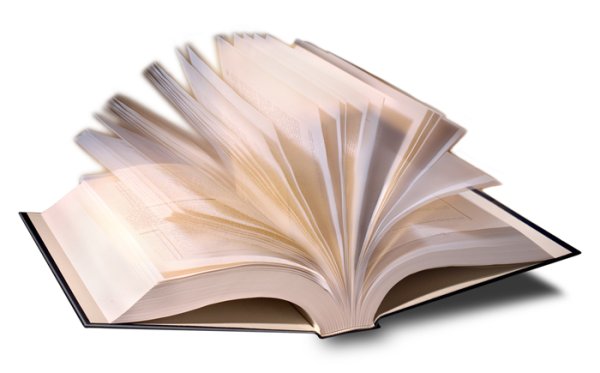 Discussion and publication of scientific achievements by leading scientists, graduate students, masters and students, identifying opportunities for solving urgent problems of social development, and establishing creative links scientists from different countries, more efficient use of the universities scientific potential, research institutions and enterprises in addressing the priorities of Russian and foreign scientific and methodological problems.Themes section to conferences1 - problems of the legal regulation;2 – social economic problems of the society development;3 - natural sciences;4 - machine building and instrumentation;5 - energy sector development and improvement;7 - theory and practice of the agro-industrial complex;8 - public relations;9 - information technology development;10 - modern environmental problems;11 - modern philology problems;12 - quality management as a tool of efficiency;13 - the current state and prospects of the food industry;14 - current state and prospects of the chemical industry;15 - progressive pedagogy;16 - actual issues of biotechnology and medicine;17 - architecture and construction;18 - important questions of history, psychology, philosophy and sociology;19 - current issues of accounting, analysis and audit.Organizing Committee:Professor Dr. Olga Voronkova, сhief editor of scientific journal «Science and Business: development ways», chairman of the editorial board, head of Department of Marketing, Tambov State Technical University, Russia.Professor Dr. Vyacheslav Tyutyunnik, Ph.D., director of the Tambov branch of Moscow State University of Culture and Arts, President of the International Information Nobel Center, Academy of Natural Sciences, Russia.Professor Dr. Pavel Belyayev, Ph.D., professor, provost for educational innovation, scientific director of the department "Polymer processing and packaging industry", Tambov State Technical University, Russia.Dr. Sanjay Yadav,  head of the Department English, chairman St. Palus College Science, Patna, Bihar, India.Professor Dr. Sergei Bednarzhevskii, head of Department of Safety, Surgut State University, laureate of State Prize in Science and Technology, Academy of Natural Sciences and the International Energy Academy, Russia.Sergei Petrenko, Ph.D., Associate professor, head of Department of Mathematical Methods in Economics, Lipetsk State Pedagogical University, Russia.Igor Nadtochy, Ph.D., associate professor, head of Department of Philosophy, Voronezh State Forestry Academy, Russia.Kharroubi Naoufel, Ph.D., member of (URPAH/INSAT, Tunis) Computer Technologies Department, High Institute of Technology Studies of Kairouan, Tunis.Professor Dr. Nabi Chamsutdinov, Faculty Therapy of the Dagestan State Medical Academy, Dagestan, Russia.Professor Dr. Elena Savchenko, Theoretical and Applied Mechanics, Chernihiv State Technological University, Ukraine.Professor Dr. Murat Amanbayev, president of the International Business School T. Ryskulov Kazakh Economic University,  Kazakhstan.Dr. Svetlana Polukoshko, senior research officer of Engineering Research Institute VSRC (Ventspils International Radio Astronomy Center), Ventspils University College, Latvia. Du Kun, Ph.D., manager of Ltd. «Sina-Plast», Qingdao, China.Organized by:The Development Fund for Science and Culture, RussiaSponsored by:TMBprint, LtdScientific media partner:Publishing House of the scientific literature TMBprintPeer-reviewed scientific journal «Science and Business: development ways»http://moofrnk.ruConference- part of the scientific activities carried out annuallyDevelopment Fund for Scientific and Cultural Organization and its partners.http://moofrnk.ruCONDITIONS OF PARTICIPATIONConference participants are only those authors who have fulfilled all the conditions contained in this invitation.Dates and venueFrom 26 to 28 May 2014 at the Kissos hotel, Paphos, CyprusMay 26,  from 5 pm to 18 pm, May 27, 9.00 am to 10.00 pm - registration;May 27 - opening the conference, May 28 - closing ceremony.Forms of participationConference materials areThe opportunity to participate in the conference;Conference program;The opportunity to present an oral report of 10 minutes for presentation and 5 minutes for questions and answers, or poster, size 80/90 cm. The duration of the poster session- 1 hour;Notes: graduate students, masters and students have the right to present the only posters. The poster sessions should be in English and have an extended summary in English;An opportunity to place the article in volume 5 or more (extra charge 20 euro/page) pages in the journal «Science and Business: development ways» and get a copy of the journal with the author's publication also CD-media with publishing (extra charge 10 euro). Articles must be executed according to requirements;Second article may be published in Cypru’s international journal «Components scientific and technological progress», 5 pages - 80 euro and more (extra charge 15 euro/page) Language of public is English;Free placement of articles in the Russian Science Citation Index (contract № 30-02/11), as well as on test.tambov-konfcentr.ru, if all the requirements for publication in the journal, submitted articles are reviewed and accepted for publication by the Editorial Board in order of their submission, articles are reviewed for publication by two independent reviewers;Translation from Russian into English, if necessary;Coffee breaks.The organizing committee reserves the right to determine the form of presentation (oral or poster presentation) independently, if it is not listed.The list of documents for the conference:Member’s registration card;Article in English and Russian languages;The article’s review with reviewer’s signature;The agreement and act;A copy of the payment document confirming the payment of the participation in the conference.Official languagesEnglish and Russian. Main language is English. There will be simultaneous translation if necessary.Participants should send an extended abstracts in English (not less than 5 pages), which will be submitted for publication of scientific articles for the treatment of translators till 6 May 2013. If it is not satisfied, verbal reports for which we do not get English translation in the specified period will be included in the program as a poster, without the consent of the authors.ReportsThe size of the report should not exceed 5 pages, designed in accordance with the requirements specified below. Members can participate with two reports. Reports may be presented orally or as posters. Duration of oral presentations is 10 minutes, duration of a poster session is 1 hour.Second article may be published in Cypru’s international journal «Сomponents scientific and technological progress». Language of public is English.Presentation equipmentThe Organizing Committee will provide for conference participants the projector and computer. Presentations for multimedia projector should be prepared with using Power Point and stored on flash memory. Presentations should be send to email of the organizers, the file should be named by the participant’s name.Publication of articlesAllowed the publication of two articles and one co-authored with another participant. Each paper is reviewed by two independent, anonymous reviewers. Articles are published primarily in English. Also articles are published in Russian too. Second article may be published in Cypru’s international journal «Сomponents scientific and technological progress», 5 pages – 80 euro and more (extra charge 20 euro/page). Language of public is English.Articles are accepted in author's edition, and the Organizing Committee is not responsible for their content.Articles are published in conjunction with The Development Fund for Science and Cultures. All articles will be published in the scientific journal «Science and Business: development ways» is included by the Higher Attestation Commission of Russia to the list of leading peer-reviewed scientific journals and publications, which should be published basic scientific results of the thesis for a candidate degree and doctorate.Second article may be published in Cypru’s international journal «Components scientific and technological progress». Language of public is English.Journal «Science and Business: development ways» was registered by the Federal Service for Supervision of Legislation in Mass Communications and Protection of Cultural Heritage. PI Certificate number PI № FS77-44212.Information about the journal you can find on: http://test.tambov-konfcentr.ru. http://globaljournals.ruInformation about published articles are regularly provided to the system of the Russian Science Citation Index (contract № 2011/30-02).Publication description: Printable version of the publication in the form of issue of the journal «Science and Business: development ways» and (or) CD-drive (drive capacity of 750 MW, in a box).The journal is reliably protected by using special technologies. It’s identified by international publishing number ISSN № 2221-5182 for periodicals.The journal «Components scientific and technological progress» published in Cyprus. Higher Attestation Commission accounted publication in international journals as publication in the list of HAC's leading peer-reviewed scientific journals and publications, which should be published basic scientific results of the thesis for a candidate degree and doctorate.The journal is reliably protected by using special technologies. It’s identified by international publishing number ISSN № 1997-9347.Information about the journal you can find on: http://test.tambov-konfcentr.ru. http://globaljournals.ruAuthors retain their copyrights to the articles, have full responsibility for their content. The publisher has the unlimited right to offer and distribute the edition with the published articles. The publisher is not liable if the authors have caused damage to others.Terms of paymentPayment method: Bank Transfer; Western Union. Payment: Payment is transferred on the account, account number will be listed by the organizers in the official letter for you. All bank charges and commissions made by the participant. When you make a bank transfer payment inform employees of the bank about this, please. Send a copy of the payment documents to the Organizing Committee. Payment at the conference venue is not excluded;. Registration fee. The cost of additional servicesAccompanying person does not pay for the  participation in the conference. Each participant, except for graduate students, masters and students shall be entitled to one accompanying person. *- includes participation in the conference and publication of the article (size 5 pages), prepared in accordance with specified requirements in journal «Science and business: development ways», Russia. Publication costs of each additional page- 20 euro. In journal «Components scientific and technological progress» publication costs of each additional page- 20 euroCultural programCultural program is important for a successful conference. The informal atmosphere at events is  helping to expand contacts between the parties. The content and schedule of cultural programs you will be informed in addition to the conference venue.Additional informationPlease, all questions, concerning the organization and conduct of the conference, submit the coordinators of the conference.    Send material to Email: moofrnk.ru REQUIREMENTS TO THE PAPERSFont «Times New Roman», 14, English, Russian;Text typed in hard to read fonts, scanned and inserted into the author of the article as a graphic element (figure), similar to the graphs, images, etc., except tables;Indent: left - 0, right - 0, the first line - 1,25 cm;Spacing: before - 0, then - 0, line - one and a half;Left (in capital letters) - Name Author (authors);Name of organization - a fully qualified, all acronyms are deciphered (specified without abbreviations);In the middle - Full title of the article;8. The text of the article formatting: width; abstract, keywords, bibliography, reviews, references and footnotes required;9. Language - English (Russian), other languages - as a graphic element (scanned text in electronic form as an insert - see paragraph 3);paper size is A4, book;Margins: Top - 2 cm, Bottom - 2 cm, Left - 2 cm, Right - 2 cm;Allowed the publication of two articles and one co-authored with another participant.All files with your article that you send us should bear the name of the participant in English. For example: ivanova.docThe paper should be written using a computer program Word 2003 (or Word 2007) for Windows in DOC format or a compatible version with Word. Articles are sent by e-mail: konferencia@tambov-konfcentr.ru, necessarily archived as a ZIP or RAR file.For more information: http://moofrnk.ru                                        http://globaljournals.ru                                                              Direct participation make oral or poster presentations, followed by  an article in the journal «Science and Business: development ways».Absentee participation participation in the conference without a speech, followed by  an article in the journal «Science and Business: development ways».Until 04.20.2014- the grace period for fee.Until 04.20.2014- the grace period for fee.Until 04.20.2014- the grace period for fee.The standard fee for the academic and research institutions is150 euro*150 euro*Special fee for graduate students, masters and students is115 euro*115 euro*After 04.20.2014 till 05.26.2014After 04.20.2014 till 05.26.2014After 04.20.2014 till 05.26.2014The fee for all participantsThe fee for all participants180 euro *Special rates for graduate students, masters and students isSpecial rates for graduate students, masters and students is115 euro*The fee for the participation with the second report in journal «Components scientific and technological progress» published in Cyprus isThe fee for the participation with the second report in journal «Components scientific and technological progress» published in Cyprus is80 euroThe fee for absentee participation in the conference with the report isThe fee for absentee participation in the conference with the report is80 euro* + shippingThe cost of CD  with the author's publication isThe cost of CD  with the author's publication is10 euroThe cost of additional copies of the journal «Science and Business: development ways» isThe cost of additional copies of the journal «Science and Business: development ways» is15 euroThe cost of shipping the publication to the neighboring countries (CIS) (with absentee participation) isThe cost of shipping the publication to the neighboring countries (CIS) (with absentee participation) is10 euroThe cost of shipping the publication at the foreign countries (with absentee participation) isThe cost of shipping the publication at the foreign countries (with absentee participation) is15 euroContact phone:+7 981 972 09 93+7 (4752) 71-14-18E-mail:nauka-bisnes@mail.ru  voronkova@tambov-konfcentr.ruWebsite:http://moofrnk.ruhttp://globaljournals.ru